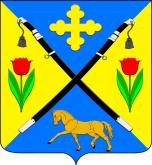 РОССИЙСКАЯ ФЕДЕРАЦИЯРОСТОВСКАЯ ОБЛАСТЬЗИМОВНИКОВСКИЙ РАЙОНМУНИЦИПАЛЬНОЕ ОБРАЗОВАНИЕ«ЗИМОВНИКОВСКОЕ СЕЛЬСКОЕ ПОСЕЛЕНИЕ»АДМИНИСТРАЦИЯЗИМОВНИКОВСКОГО СЕЛЬСКОГО ПОСЕЛЕНИЯПОСТАНОВЛЕНИЕ    ПРОЕКТ«___» _______  2023г.                     № ____                                    п. ЗимовникиОб утверждении Положения особого противопожарного режима на территории Зимовниковского сельского поселения        В соответствии с Федеральными законами от 21 декабря 1994 года№69-ФЗ «О пожарной безопасности», от 06 октября 2003 года №131-ФЗ «Об общих принципах организации местного самоуправления в Российской Федерации» , постановления Правительства Российской Федерации от 25.04.2012  № 390 «О противопожарном режиме» в целях обеспечения пожарной безопасности на территории сельского поселения в пожароопасные периоды:ПОСТАНОВЛЯЮ1. Утвердить Положение о порядке установления особого противопожарногорежима на территории Зимовниковского сельского поселения согласноприложению 12. Контроль за исполнением настоящего постановления оставляю засобой.Глава АдминистрацииЗимовниковского сельского поселения	 				   А.В. МартыненкоА.Н.Кулагин3-20-31Приложениек постановлениюАдминистрации Зимовниковского сельского поселенияот _________ №____Положениео порядке установления особого противопожарного режима на территорииЗимовниковского сельского поселения:1.Особый противопожарный режим на территории поселения устанавливается в целях предупреждения чрезвычайных ситуаций, связанных с повышением пожарной опасности в границах поселения, в том числе с лесными пожарами, нанесением значительного ущерба объектам, уничтожением имущества и причинением вреда жизни и здоровью граждан2. Необходимости установления особого противопожарного режимаопределяется исходя из:- повышенного класса пожарной опасности по условиям погоды натерритории поселения;- изменения оперативной обстановки, связанной с пожарами натерритории поселения, требующей принятия дополнительных, в том числеэкстренных мер по обеспечению пожарной безопасности.3. Особый противопожарный режим на территории поселенияустанавливается правовым актом главы Зимовниковского сельского поселенияпри повышении класса пожарной опасности условиям погоды (IV-V классы),а также вне зависимости от класса пожарной опасности при обстоятельствах, требующих неотложных мер по защите населения, организации тушения пожаров и проведению аварийно- спасательных работ.4. Введение особого противопожарного режима на территориисельского поселения и период его действия устанавливается попредложению комиссии по предупреждению и ликвидации чрезвычайныхситуаций и обеспечению пожарной безопасности Администрации сельскогопоселения, исходя из анализа оперативной обстановки, сложившейся натерритории поселения.5. Введение особого противопожарного режима предусматриваетвыполнение комплекса мероприятий пожарной безопасности, проводимыхна территории поселения.6. Для принятия мер по защите населения, объектов экономики,организаций, учреждений, расположенных на территории поселения, могутустанавливаться соответствующие дополнительные меры пожарнойбезопасности:- создавать комиссии по борьбе с лесными пожарами;- устанавливать запрет посещения гражданами лесов и въездавтотранспортных средств в лесные массивы, в том числе ведения охоты ирыболовства в поймах рек;- устанавливать запрет на соответствующих территориях поселениясжигать мусор, сухую травянистую растительность, солому и пожнивныеостатки, применять открытый огонь, разводить костры, проводитьпожароопасные работы на землях лесного фонда, сельскохозяйственногоназначения, населенных пунктов, промышленности, энергетики и иногоспециального назначения;- устанавливать запрет на использование мангалов и иныхприспособлений для тепловой обработки пиши с помощью открытого огня(за исключением находящихся и эксплуатируемых на территорияхобъектов общественного питания);- временно приостанавливать в летнее время топку печей, кухонныхочагов и котельных установок, работающих на твердом топливе;- усиливать охрану общественного порядка;- определять и оборудовать дополнительные источники заправкиводой пожарной и приспособленной для целей пожаротушенияавтомобильной техники;- дополнительно привлекать на тушение пожаров имеющуюсяводовозную и землеройную технику от предприятий и организаций;- осуществлять мероприятия, исключающие возможность перебросаогня от лесных пожаров на территорию населенных пунктов;- осуществлять эвакуацию людей за пределы территории, на которойвведен особый противопожарный режим, в случае явной угрозы их жизнии здоровью;- во взаимодействии с должностными лицами отдела надзорнойдеятельности и профилактической работы по Зимовниковскому району,  проводить в средствах массовой информацииразъяснительную работу среди населения об опасности разведения костровна территории населенных пунктов и на прилегающих к ним территориях;- размещать на информационных стендах, освещать на видеопанеляхи табло в местах массового пребывания людей правила пожарнойбезопасности в лесах, в том числе актуальные материалы нагляднойагитации;- устанавливать на въездах в лесные массивы предупредительныеаншлаги размером не менее 1*1.5 метра, с указанием информации овведении ограничений на посещение лесов и период их действия;- организовать работу межведомственных (патрульных, патрульно-маневренных и маневренных) групп, добровольных пожарныхдружинников, старост населенных пунктов, добровольцев и волонтеровдля патрулирования населенных пунктов, наиболее пожароопасныхучастков в целях выявления палов сухой травянистой растительности, атакже оперативного реагирования на возникающие очаги пожаров.В зависимости от обстановки могут быть предусмотрены и иныедополнительные меры пожарной безопасности, необходимые дляобеспечения безопасности населения, объектов экономики, организаций,учреждений, расположенных на территории поселения.7 Учреждения, предприятия и организации, независимо от формсобственности и ведомственной принадлежности, население поселенияобязаны выполнять определенные настоящим порядком требования.8 Контроль за соблюдением особого противопожарного режима натерритории поселения осуществляется:- уполномоченными должностными лицами администрации Зимовниковского сельского поселения  в пределах их компетенции;- руководителями предприятий, организаций и учреждений наподведомственных территориях.